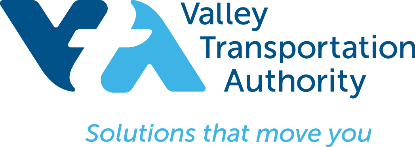 大眾意見問卷聖塔克拉拉交通局（VTA）致力於為大眾提供服務，目前實施有助於執行美國殘障人士法（ADA）的轉型計畫並進行自我評鑑，同時進行問卷調查。轉型計畫採取全面步驟，對殘障人士使用VTA設施、方案、服務、及參與活動及事件的情況進行調查，並優先考量他們的需求。我們重視您的意見，您的意見將提供寶貴的資料，幫助我們改善殘障人士服務。謝謝您的幫助。填寫日期 ___________________________________________為感謝您填寫本問卷，請輸入電子信箱地址，可自動參加抽獎，獎品為Amazon $50禮物卡。（免費或無須購買。VTA董事、員工、承包商及其家人不符合抽獎資格。VTA不販賣電子信箱地址。）_______________________________________________________________________下列何項角色最適合描述您與VTA的關係及您所代表的身份？  殘障人士  非殘障人士  殘障人士的親屬或照顧者  其他：____________________________________________________________________您是否參加VTA提供的方案、服務、活動或事件？  否 - 請說明原因：_____________________________________________________________  是 - 請列舉：________________________________________________________________如果您需要協助、有疑問或申訴，或在使用設施、服務或參與活動時需要提供便利，您是否知道與誰聯絡？  否   是 - 請列舉您可能聯絡的人員：_____________________________________________________您是否曾向VTA要求為殘障人士提供便利設施？  否   是 - 請描述要求內容：_____________________________________________________________________________________________________________________________________您的要求是否得到滿足？ 否 - 請說明：__________________________________________________________________________________________________________________________________________ 是 是，但我對所提供的便利不滿意 - 請說明：____________________________________________________________________________________________________________________________________________________VTA人員幫助殘障人士解決問題時的態度通常是幫助、同情、正向及積極的嗎？  否 - 請說明：__________________________________________________________________________________________________________________________________________  是  有些  不知道您是否知道殘障人士使用VTA的任何服務、方案或參與任何活動時有沒有什麼具體關切、申訴或問題？  否 - 請說明原因 ______________________________________________________________  是 - 請描述：________________________________________________________________您是否知道VTA網站哪裡能找到VTA指定ADA專員的聯絡資料？  否 – 如果您已經嘗試找過，請說明為什麼沒有找到的原因：____________________________________  否，我尚未有尋找專員的需求或理由。  是 – 如果您找到了，這個資訊找起來是否容易？___________________________________________您認為VTA改善殘障人士便利性最需要優先解決的問題應該是哪些？（例如，改善使用大眾設施的便利性，在活動及公開說明會中提供聽力及視力輔助，為殘障人士提供更多的便利設施等）。請於下方說明。____________________________________________________________________________________________________________________________________________________如果您不填寫問卷，也可以直接寄電郵或電洽VTA ADA專員，表達您的意見及建議。Jaye Bailey, ADA/504 CoordinatorSanta Clara Valley Transportation Authority3331 North First Street，B2San Jose, CA  95134電話：408-321- 2300California Relay 聽障專線：7-1-1
電子信箱：customer.service@vta.org如果您有任何問題、意見，或希望索取其他格式的問卷，請聯絡ADA/504專員Jaye Bailey。美國殘障人士法的相關資料可以向ADA/504專員索取。聖塔克拉拉交通局遵守編號為Public Law 101-336的1990年美國殘障人士法，禁止任何以殘障為由的歧視。聖塔克拉拉交通局為任何殘障人士個人或群體提供輔助器材/服務，或合理修改政策，不會向殘障人士收取任何額外費用。